 Village of Trenton CDBGOwner Occupied RehabilitationHousing Assistance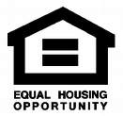 Please complete the application form below. We will also need tax return statements from the past year or statements of benefits (social security, etc.). These documents are needed to verify income. Please return these documents to the following: SWNCBC, .1. GENERAL INFORMATIONDate: __________________Household Member #1: ________________________________________________ (Please Print)Social Security #: ______________________ Date of Birth: _______________________Phone #: (H)_______________________ (W) ___________________________Cell Phone #: ____________________ Email Address: ___________________________Marital Status: Married ___ Single ___ Divorced ___ Separated ___ Widow(er) ___Military Veteran:  Yes:______	  No:______Household Member #2: ____________________________________________ (Please Print)Social Security #: ______________________ Date of Birth: _______________________Phone #: (H)_________________________ (W) _____________________________Cell Phone #: ____________________ Email Address: __________________________Marital Status: Married ___ Single ___ Divorced ___ Separated ___ Widow(er) ___Military Veteran:   Yes:______	 No:_______2. RESIDENTIAL INFORMATIONAddress: ______________________________ P.O. Box #: _______________________City/State/Zip Code: _________________________________________Time lived at above address: _______________3. HOUSEHOLD COMPOSITION(List the head of your household and all members who live in your home. Give the relationship of each family member to the head of household.)Does anyone plan to live with you in the future that are not listed above?  __YES __ NO4. EMPLOYMENT AND INCOMEApplicant (Primary Employment)Month: $ __________    Gross Annual Income: $______________Employer: ____________________________ Address: _________________________Part-Time ____ Full-Time ____ Length of time at current employment: ____________Applicant (Secondary Employment)Month: $________     Gross Annual Income: $__________________Employer: __________________________ Address: ____________________________Part-Time ____ Full-Time _____ Length of time at current employment: _____________Co-Applicant (Primary Employment)Month: $________        Gross Annual Income: $__________________Employer: __________________________ Address: ____________________________Part-Time ____ Full-Time _____ Length of time at current employment: _____________Co-Applicant (Secondary Employment)Month: $________        Gross Annual Income: $__________________Employer: __________________________ Address: ____________________________Part-Time ____ Full-Time _____ Length of time at current employment: _____________Other Household Members 18 or olderMonth: $________        Gross Annual Income: $__________________Employer: __________________________ Address: ____________________________Part-Time ____ Full-Time _____ Length of time at current employment: _____________Other Income Sources:					YearlyChild Support   					$_______________________Pensions, Retirement 					$_______________________Bonuses 						$_______________________Commissions 						$_______________________Alimony						$_______________________Interest and/or Dividends				$_______________________Net Income from Business				$_______________________Social Security						$_______________________Unemployment Benefits				$_______________________Workers Compensation, etc.				$_______________________Social Services (TANF, Food Stamps, etc..)		$______________________	Other 							$_______________________Total Yearly Income for all sources 			$_______________________5. ASSET INCOME6. HOUSING NEED PRIORITIESBriefly describe the rehab work that you are aware of that your house requires: ________________________________________________________________________________________________________________________________________________________________________________________________________________________________________________________________________________________________________________________Number of bedrooms: ____________Special Needs (handicapped, elderly): _________________________________________Are you currently participating in any self-sufficiency programs? Such as project self-sufficiency, etc.?     No ___ Yes _____ If yes, describe the program: ________________________________Do you own your home? _____Yes   ____NoDo you own other real estate property? _____Yes   _____NoIncome LimitsEffective June 20187. INFORMATION FOR GOVERNMENT MONITORING PURPOSESThe following information is requested by the Federal Government for certain types of loan applications related to a dwelling, in order to monitor compliance with equal credit opportunity, fair housing and home mortgage disclosure laws. You are not required to furnish this information, but are encouraged to do so.Borrower:					Co-Borrower:I do not wish to furnish this information	I do not wish to furnish this informationRace/National Origin:American Indian			American IndianBlack, Non-Hispanic			Black, Non-HispanicWhite, Non-Hispanic			White, Non-HispanicHispanic				HispanicOther ____________			Other _____________8. CERTIFICATIONI certify that all of the above information is correct and true to the best of my knowledge. I understand that false or misleading information may be grounds for rejection on my application. Furthermore, I understand that the completion of the application in no way guarantees me that I will receive housing. I hereby authorize the agency to obtain a Credit Bureau Report in my name, and/or to request verification of income and residence.Applicant’s Signature: _______________________________ Date: _________________Co-Applicant’s Signature: ____________________________ Date: _________________9. REFERRAL SOURCEHow did you hear about our services? (Please circle all that apply)Mail-Out Word of Mouth Flyer Newspaper Real Estate Broker Radio BankerOther ______________________________Counseling Disclosure StatementI understand that Southwest Nebraska Community Betterment Corporation provides comprehensive housing counseling services including, but not limited to, pre and post purchase, reverse mortgage, foreclosure prevention and rental counseling.  I understand that the agency will make recommendations to me regarding potential solutions that may suit my needs.I understand that the agency does not have the authority to deny or approve any mortgage or reverse mortgage loan, foreclosure prevention workout, rental agreement or dispute resolution.  I understand that I have the right to make the final decision regarding my housing needs and to see additional opinions regards my options regardless of the agency’s recommendations.Any agency or lender that I am working with or that receives an application from me has my permission to discuss my situation with Southwest Nebraska Community Betterment’s counseling staff.  Additionally, I understand that Southwest Nebraska Community Betterment Corporation may need to contact my lender, landlord, employer and any other entity regarding my financial situation to verify and complete a full analysis of my application.  I, therefore, give Southwest Nebraska Community Betterment Corporation permission to solicit and share information with any other these parties.All applicants are required to apply for USDA-Rural Development funding under this program. I/We authorize all information within this application be forwarded to USDA to be reviewed for their Home Repair Loan and Grant Program.I hereby authorize Southwest Nebraska Community Betterment Corporation to obtain a copy of my credit report for the purpose of verifying creditor information and to better assess my financial situation.  All information contained in my credit report will be considered confidential and used for legitimate business purposes only, as state in the Fair Credit Reporting Act.Signature:__________________________	Signature:___________________Date:  __________				         Date:  ___________Member No.Full NameRelationship to the Head of HouseholdAgeHead of Household234567Family MemberAsset DescriptionChecking~Savings~Credit Union Accounts~Stocks~Life Insurance~Retirement Accounts~401K Accounts~Real EstateCurrent Cash Valueof AssetsActual Income from AssetsNumber in HouseholdIncome1$38,1002$43,5503$49,0004$54,4005$58,8006$63,1507$67,5008$71,850